Publicado en Madrid el 09/08/2016 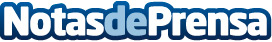 ¿Cómo crear mi propio banco offshore? La idea de crear un banco suena como una misión imposible, más propia de un Rockefeller que del emprendedor de negocios de tamaño estándar. Pero no es algo tan inalcanzable como se podría pensar, ni tan arriesgado. Foster Swiss descubre la forma en la que mucha gente podría beneficiarse de tener su propio banco offshoreDatos de contacto:Foster SwissNota de prensa publicada en: https://www.notasdeprensa.es/como-crear-mi-propio-banco-offshore_1 Categorias: Internacional Derecho Finanzas Telecomunicaciones Emprendedores http://www.notasdeprensa.es